Základní škola a mateřská škola Husinec-Řež, příspěvková organizace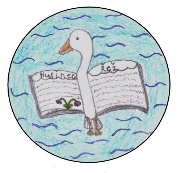 Ke Škole 17, 250 68 Husinec - Řež, IČ: 70991073, tel.: 607 079 709, email: reditel@husinecrez.cz, ID datové schránky: pu4cd5yČ. j.: ZŠMŠHŘ/252/2022VNITŘNÍ ŘÁD ŠKOLNÍ DRUŽINY     Článek 1 Obecná ustanovení V souladu s ustanovením § 30 odst. 1 zákona č. 561/2004 Sb., o předškolním, základním, středním, vyšším odborném a jiném vzdělávání (školský zákon), v platném znění, vydává ředitelka Základní školy a mateřské školy Husinec-Řež, příspěvková organizace, jako statutární orgán školy tento vnitřní řád. Vnitřní řád je součástí organizačního řádu školy. Článek 2 Působnost a zásady směrnice Vnitřní řád upravuje činnost školní družiny. Školní družina poskytuje zájmové vzdělávání žákům Základní školy Husinec-Řež, příspěvková organizace. Vnitřní řád vzniká na dobu neurčitou a s jeho zněním jsou seznámeni všichni zaměstnanci školy, zákonní zástupci  a žáci školní družiny.Článek 3 Práva a povinnosti žáků, zákonných zástupců a pedagogických pracovníků, provoz 
a vnitřní režim školní družiny 3.1 Práva a povinnosti žáků školní družiny a jejich zákonných zástupců, pravidla jejich vzájemných vztahů se zaměstnanci ve školní družiněŽák má právo na ochranu před jakoukoli formou diskriminace a násilí, má právo na vzdělání, na svobodu myšlení, projevu, shromažďování, náboženství, na odpočinek a dodržování základních psychohygienických podmínek, má právo být seznámen se všemi předpisy 
se vztahem k jeho pobytu a činnosti v družině a vyslovovat svůj názor, uplatňovat svá práva, která jsou v souladu s obecně platnými právními předpisy a předpisy školní družiny. Žák školní družiny je povinen řádně docházet do školní družiny a zájmových činností, dodržovat vnitřní řád školní družiny a pravidla bezpečnosti a ochrany zdraví, s nimiž byl seznámen, slušně 
se chovat, respektovat a plnit pokyny pedagogických pracovníků. Zákonní zástupci mají právo 
na veškeré informace týkající se žáka i činnosti školní družiny, vyjadřovat se ke všem rozhodnutím týkajícím se podstatných záležitostí jejich dětí, přičemž jejich vyjádřením musí být věnována pozornost. Zákonní zástupci žáků jsou povinni zajistit, aby žák docházel řádně do školní družiny a zájmových činností, informovat o zdravotních obtížích žáka nebo jiných závažných skutečnostech, které by mohly mít vliv na průběh pobytu žáků ve školní družině, dokládat důvody nepřítomnosti žáka, nahlásit změnu telefonu a bydliště, uhradit úplatu 
za zájmové vzdělávání v daných termínech. Pedagogičtí pracovníci mají právo na zajištění podmínek potřebných pro výkon jejich pedagogické činnosti, zejména na ochranu před fyzickým násilím nebo psychickým nátlakem ze strany žáků nebo zákonných zástupců. Vztahy všech účastníků zájmového vzdělávání musí vycházet ze vzájemné úcty, respektu, názorové solidarity a důstojnosti. Pedagogičtí pracovníci vydávají žákům a zákonným zástupcům žáka pouze takové pokyny, které souvisí s plněním ŠVP, vnitřního řádu a dalších nezbytných organizačních opatření, úzce spolupracují s rodinou, dle možností znají žákovo rodinné zázemí a  snaží se ve školní družině vytvářet příznivé společenské klima.3.2 Ochrana osobních údajů Zaměstnanci jsou povinni zachovávat mlčenlivost a chránit před zneužitím data, údaje a osobní údaje žáků a zaměstnanců školy, citlivé osobní údaje, informace o zdravotním stavu žáků a další informace, se kterými přišli do styku v souvislosti s výkonem práce v rámci pracovněprávního vztahu ke škole. Osobní informace o žácích uvedené na přihlášce do školní družiny využíváme v souladu s platnou legislativou a nařízením GDPR, údaje jsou poskytovány jen omezenému okruhu pracovníků školy podle vnitřních směrnic. 3.3 Provoz a vnitřní režim školní družiny Školní družina je v provozu ráno od 7:00 hodin do začátku školního vyučování a hned 
po vyučování do 17:00 hodin, v pátek do 16:30 hodin. Do ranní družiny mohou žáci přicházet hlavním vchodem od 7:00 – 7:30 hodin. Po ranní družině odchází děti do svých tříd. Po skončení vyučování přebírají vychovatelky žáky z 1., 2., 3. třídy 
ve kmenových třídách, ostatní žáci přicházejí do školní družiny ihned po obědě samostatně. Docházka do školní družiny v odpoledních hodinách je nejméně do 15:00 hodin. Pokud stanoví zákonný zástupce odchod žáka dříve, odchází žák z toho místa, kde právě probíhá činnost oddělení školní družiny. Dále pak již škola nezodpovídá za jeho bezpečnost. Žák je ze školní družiny  uvolňován na základě údajů v přihlášce. Pokud má odejít jinak, pustí ho vychovatelka pouze na písemnou žádost (omluvenku) zákonného zástupce na samostatném lístku, případně emailem. Omluvenka je umístěna na webových stránkách školy, v sekci školní družina. Vychovatelka si omluvenky zakládá, na konci školního roku odevzdává s veškerými dokumenty ředitelce školy k archivaci. Nepřítomnost žáka ve školní družině je omluvena  nepřítomností žáka ve vyučování, tuto skutečnost ohlásí vychovatelce předávající učitel. Na telefonickou žádost nebudou žáci ze školní družiny uvolňováni. Organizace dne:7:00 – 7:45 ranní družina – odpočinkové činnosti, spontánní činnosti12:40 – 13:30 – osobní hygiena, oběd, společná četba, odpočinkové činnosti13:30 – 15:00 – pobyt venku, organizované činnosti, zájmové a spontánní činnosti15:00 – 15:30 – osobní hygiena, svačina, odpočinkové činnosti15:30 – 17:00 – spontánní a zájmové činnosti, příprava na vyučování, pobyt venkuPo 15:30 hodin se jednotlivá oddělení spojují, jestliže to umožňuje počet žáků v oddělení (nejvyšší možný počet 30 žáků v areálu školy, mimo areál 25 žáků).Vychovatelka při výběru činností přihlíží k počasí, může přihlédnout i k zájmu dětí v oddělení. Vždy však především vychází ze školního vzdělávacího programu a z jeho rozpracování 
do konkrétních vzdělávacích plánů.3.4 Užívané místnosti a) Kmenové učebny Jednotlivá oddělení jsou umístěna ve kmenových třídách I. stupně. Ranní školní družina 
je v učebně první třídy. Zájmové činnosti probíhají v místnostech podle druhu činnosti. b) Užívání dalších prostor školy Při pobytu venku využívá školní družina školní hřiště, dětská a sportovní hřiště obce, zahradu a okolí školy (vycházky). 3.5 Způsob přihlašování žáků do školní družiny, odhlášení či vyloučení žáka ze školní družiny, evidenceOddělení se naplňuje nejvýše do počtu 30 žáků, kapacita ŠD je 90 žáků. O přijetí účastníka 
k zájmovému vzdělávání ve formě pravidelné zájmové, výchovné, rekreační nebo vzdělávací činnosti včetně přípravy na vyučování se rozhoduje na základě písemné přihlášky. Součástí přihlášky je písemné sdělení zákonných zástupců účastníka o rozsahu docházky a způsobu odchodu účastníka z družiny. Zákonní zástupci jsou při zařazení dítěte prokazatelně seznámeni s vnitřním řádem školní družiny a směrnicí ŘŠ  o úplatě školní družiny. Při naplnění kapacity školní družiny budou do školní družiny přednostně zařazováni žáci prvních, druhých a třetích tříd, žáci 4. a 5. třídy budou přijati dle volné kapacity. V případě převýšení počtu přihlášek k možné kapacitě, dojde k losování. Docházka do ŠD zaniká písemným odhlášením s podpisem zákonného zástupce. Ředitelka školy může v případě závažného zaviněného porušení povinností stanovených vnitřním řádem rozhodnout o podmíněném vyloučení nebo 
o vyloučení žáka ze školní družiny.Za závažné porušení se považuje jednání, kdy žák soustavně porušuje vnitřní řád, ohrožuje bezpečnost a zdraví jiných žáků, porušuje kázeň. K vyloučení může dojít i z jiných závažných důvodů. Zvláště hrubé opakované slovní a úmyslné fyzické útoky žáka vůči zaměstnancům školy nebo školského zařízení nebo vůči ostatním žákům se považují za zvláště závažné zaviněné porušení povinností stanovených školským zákonem. Dopustí-li se žák tohoto jednání, oznámí ředitelka školy tuto skutečnost orgánu sociálně-právní ochrany dětí 
do následujícího pracovního dne poté, co se o tom dozvěděl. Žáci přihlášeni k pravidelné denní docházce, jsou evidováni v elektronické třídní knize, účastníci zájmových činností v záznamech o práci. Ředitelka školy stanovuje nejvyšší počet účastníků na jednoho pedagogického pracovníka s ohledem na druh vykonávané činnosti účastníků, zejména s ohledem na jejich bezpečnost takto: v jednom oddělení je maximálně 30 účastníků na jednoho pedagogického pracovníka v areálu školy. Pokud oddělení opouští areál školy, snižuje se počet na 25 účastníků na jednoho pedagogického pracovníka. 3.6  Odchody a vyzvedávání žáků Vyzvedávání dětí ze školní družiny probíhá za pomoci čipového systému BELLhop. Informace o provozu čipového systému lze najít na stránkách školy www.skola-husinecrez.cz. Systém je založen na identifikačních čipech a odpovědnost za jeho použití má konkrétní osoba, která dítě daný den vyzvedává. Čip se přiloží k terminálu před hlavním vchodem do budovy školy a ten krátkým akustickým signálem potvrdí správné načtení čipu a zobrazí, kde se dítě momentálně nachází (např. oběd, třída, zahrada). Terminál po načtení čipů předá požadavek k vyzvednutí dítěte do příslušného oddělení ŠD a paní vychovatelka pošle dítě do šatny, 
ke skříňce.  Čip je přenosný a můžete jej poskytnout osobě, která ten den dítě bude vyzvedávat.K odchodům a vyzvedávání žáků je určen hlavní vchod do budovy základní školy pomocí čipového systému. Objednávka čipu je součástí přihlášky. Cena čipu je 100,-Kč. Částka za čip se vrací po ukončení docházky do ŠD.  Ztrátu funkčního čipu je potřeba neprodleně nahlásit. Ve výjimečném případě, kdy má odejít účastník ze ŠD bez doprovodu, musí vychovatelce předložit písemné sdělení zákonného zástupce, které musí obsahovat datum odchodu, čas odchodu, informaci, že odchází sám bez doprovodu a podpis zákonného zástupce. Odchod účastníka je pro vychovatele závazná doba odchodu uvedená rodiči v přihlášce. Má-li být účastník ze školní družiny uvolněn v jiný čas, musí vychovatelce předložit písemné sdělení zákonného zástupce, které musí obsahovat datum odchodu, podpis zákonného zástupce a informaci v jaký jiný čas odchází. Výjimečné případy Pokud nebudete mít čip u sebe (zapomenete ho), zazvoníte na zvonek ŠD, spojíte se 
s vychovatelkou. Pokud bude dítě vyzvedávat osoba, která čip nevlastní a Vy jí ho nebudete schopni předat, tak postup bude stejný jako při zapomenutí čipu. Je však nutné, aby tato osoba byla uvedena v přihlášce jako oprávněná osoba k vyzvedávání. V obou případech je třeba vyplnit u vychovatelky uvolňovací list ze školní družiny. V době stanovené pro hlavní činnost (13.30-15.00) nemohou být účastníci rovněž uvolňováni. V případě nevyzvednutí účastníka 
ze ŠD do 17.00 hodin, v pátek do 16.30 hodin se vychovatelka bude snažit spojit se zákonnými zástupci a domluvit se na jeho předání. Pokud se jí to nepodaří, bude kontaktovat vedení školy, 
které rozhodne o dalším postupu. V případě výjezdu ŠD mimo školu si zákonní zástupci vyzvedávají účastníky po jejich příjezdu v budově školy – ve školní družině. Při akci mimo školu (s pozdějším návratem než 17.00 hodin) si zákonní zástupci vyzvedávají účastníky v čase, který jim bude předem oznámen vychovatelkou. Účast na akcích je limitována počtem míst.Postup vychovatelky při nevyzvednutí žáka do konce provozní doby školní družinyProvoz školní družiny končí v 17:00 hodin, v pátek 16:30 hodin. Při nevyzvednutí žáka do této doby vychovatelka nejdříve podle možností informuje telefonicky zákonného zástupce žáka, nebo osoby uvedené na přihlášce do školní družiny a po domluvě počká s žákem do jejich příchodu. Při opakovaném nevyzvednutí žáka kontaktuje vychovatelka pracovníka orgánu péče o dítě.3.7 Dočasné umísťování žáků do školní družiny, kteří nejsou přihlášeni, např. v době, kdy je z různých důvodů cíleně či neplánovaně přerušena výuka Do školní družiny mohou být dočasně umístěni i nepřihlášení žáci (po dohodě s vedením školy a vedoucí vychovatelkou) v době, kdy je z různých důvodů cíleně či neplánovaně přerušena výuka, či v polední přestávce. 3.8 Úplata za zájmové vzdělávání 
Podmínky platby za pobyt žáka v školní družině upravuje směrnice ředitelky školy 
o úplatě za zájmové vzdělávání. Úplata za pravidelné denní činnosti se platí pololetně bezhotovostním převodem, umožňujeme do 20. září zaplatit úplatu za celý školní rok. Úplata za pravidelné činnosti (zájmové činnosti) se platí v termínu do 30. září a do 30. února pololetně. Pokud je v kalendářním měsíci omezen nebo přerušen provoz školní družiny po dobu delší než 5 dnů, úplata se účastníkovi poměrně sníží.3.9 Podmínky činnosti školní družiny v době školních prázdnin Po projednání se zřizovatelem může ředitelka školy přerušit činnost školní družiny v době školních prázdnin. Informaci o přerušení provozu ředitelka školy zveřejní na webu školy 
a při vstupu do školy. 3.10. Podmínky používání mobilních telefonů a zařízení mp3, mp4, tablet, Ipad, chytré hodinky mohou žáci používat pouze ke komunikaci se zákonnými zástupci po dohodě 
s vychovatelkou. 3.11 Pravidla kontaktu vychovatelek školní družiny se zákonnými zástupci žáků Kontakt se zákonnými zástupci probíhá při předávání žáků a kdykoli po předchozí domluvě. 3.12 Další činnosti organizované školní družinou či pořádané v jejím rámci Školní družina pořádá pro družinové žáky mimo činnost v jednotlivých odděleních společné tradiční i příležitostné akce a zájmové činnosti.3.13 Podmínky zajištění bezpečnosti a ochrany zdraví žáků v školní družině a jejich ochrany před sociálně patologickými jevy a před projevy diskriminace, nepřátelství nebo násilí Za bezpečnost žáků v družině odpovídají vychovatelky školní družiny, a to od příchodu žáka až do jeho odchodu z družiny. Žáci jsou vychovatelkou poučeni o bezpečnosti a chování 
při činnosti školní družiny, při přesunech ve škole, při pobytu venku,  a jsou povinni se těmito pravidly řídit. O tomto provede vychovatelka zápis do třídní knihy. Žák bez vědomí vychovatelky neopouští školní družinu. Pokud se žákovi stane úraz, jeho povinností je toto neprodleně oznámit vychovatelce školní družiny. Později oznámený úraz nebude brán jako školní úraz. V případě úrazu žáka vychovatelka vyrozumí zákonného zástupce o úraze 
a informuje o postupu ošetření. Pokud vychovatelka nezastihne zákonného zástupce žáka, zajistí ošetření sama, ostatním žákům zajistí dohled. Úraz ihned hlásí ředitelce školy. Pokud žák onemocní v průběhu pobytu ve školní družině, vychovatelka kontaktuje zákonné zástupce. Ti jsou povinni vyzvednout si žáka ze školní družiny co nejdříve. Při pobytu v areálu školní zahrady, na školním hřišti vychovatelky kontrolují všechny herní prvky. Při pobytu ve školní družině se řídí Našimi pravidly, která jsou umístěna v jednotlivých místnostech školní družiny
 a na webových stránkách školy. Všichni pedagogičtí pracovníci jsou při zájmovém vzdělávání a během souvisejícího provozu školní družiny povinni přihlížet k základním fyziologickým potřebám žáků, vytvářet podmínky pro jejich zdravý vývoj. Průběžně sledují konkrétní podmínky a situaci ve školní družině z hlediska výskytu rizikového chování žáků, sociálně patologických jevů, projevy diskriminace, nepřátelství nebo násilí, uplatňují různé formy a metody umožňující včasné zachycení ohrožených žáků. Při zjištěných projevech rizikového chování žáků školní družina postupuje v souladu s pokyny a metodickými doporučeními MŠMT vydané k primární prevenci rizikového chování.3.14 Podmínky zacházení s majetkem školy ze strany žákůŽáci jsou povinni řádně pečovat o propůjčený majetek školní družiny a ochraňovat jej 
před ztrátou a poškozením. Zákonní zástupci uvedou do původního stavu nebo uhradí opravu společného majetku školní družiny, k jehož poškození došlo ze strany žáka úmyslně.Článek 4 Závěrečná ustanovení a) Kontrolou provádění ustanovení tohoto řádu je statutárním orgánem školy pověřena vedoucí vychovatelka školní družiny. b) Uložení směrnice ve spisovně školy se řídí spisovým a skartačním řádem školy. c) Vnitřní řád nabývá platnosti dnem 1. 9. 2022d) Vnitřní řád nabývá účinnosti dnem 1. 9. 2022e) Vnitřní řád zrušuje Vnitřní řád ze dne 30. 9. 2021V Řeži  dne 26. 8. 2022                                          Mgr. Bc. Lucie Dražilová, ředitelka školyInformace o vydání a účinnosti dokumentuInformace o vydání a účinnosti dokumentuZpracovala:Mgr. Bc. Lucie DražilováSchválila (vydala):Mgr. Bc. Lucie DražilováPedagogická rada projednala:26. 8. 2022Směrnice nabývá platnosti: 1. 9. 2022Směrnice nabývá účinnosti:1. 9. 2022Další informace o dokumentu Další informace o dokumentu Odkaz na právní předpis, na jehož základě je dokument vydáván:Vyhláška č. 74/2005 Sb., o zájmovém vzdělávání ve znění poslední změny vyhláškou č. 163/2018, s účinností dnem 
1. 9. 2018Dokument nahrazuje (zrušuje) tyto dokumenty:Vnitřní řád školní družiny ze dne 30. 9. 2021Datum ukončení dokumentu, skartační znak: